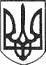 РЕШЕТИЛІВСЬКА МІСЬКА РАДАПОЛТАВСЬКОЇ ОБЛАСТІ(сорок перша позачергова сесія восьмого скликання)РІШЕННЯ24 листопада 2023 року             м. Решетилівка	№ 1659-41-VIIІПро передачу ШКУРУПІЙ Ганні Іванівні в оренду земельної ділянки за адресою: с. Піщане, вулиця Молодіжна, 60-аКеруючись Конституцією України, Земельним кодексом України, законами України ,,Про місцеве самоврядування в Україні”, „Про землеустрій”, ,,Про державний земельний кадастр”, ,,Про оренду землі”, розглянувши клопотання ШКУРУПІЙ Ганни Іванівни, право власності на об’єкт нерухомого майна, що знаходиться на земельній ділянці, та враховуючи висновки спільних постійних комісій міської ради, Решетилівська міська радаВИРІШИЛА:1. Передати ШКУРУПІЙ Ганні Іванівні в оренду строком на 20 (двадцять) років земельну ділянку за адресою: Полтавська область, Полтавський район,
с. Піщане, вулиця Молодіжна, 60-а, загальною площею 0,1300 га (кадастровий номер 5324283201:01:002:0213) для будівництва та обслуговування будівель закладів комунального обслуговування.2. Встановити розмір орендної плати на рівні 3 % від нормативної грошової оцінки земельної ділянки.3. Уповноважити міського голову Оксану ДЯДЮНОВУ підписати договір оренди землі із ШКУРУПІЙ Ганною Іванівною.4. Контроль за виконання цього рішення покласти на постійну комісію з питань земельних відносин, екології, житлово-комунального господарства, архітектури, інфраструктури, комунальної власності та приватизації (Захарченко Віталій).Міський голова	Оксана ДЯДЮНОВА